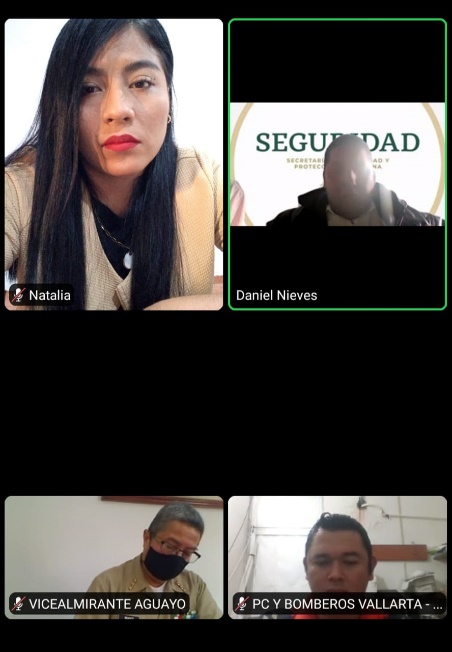 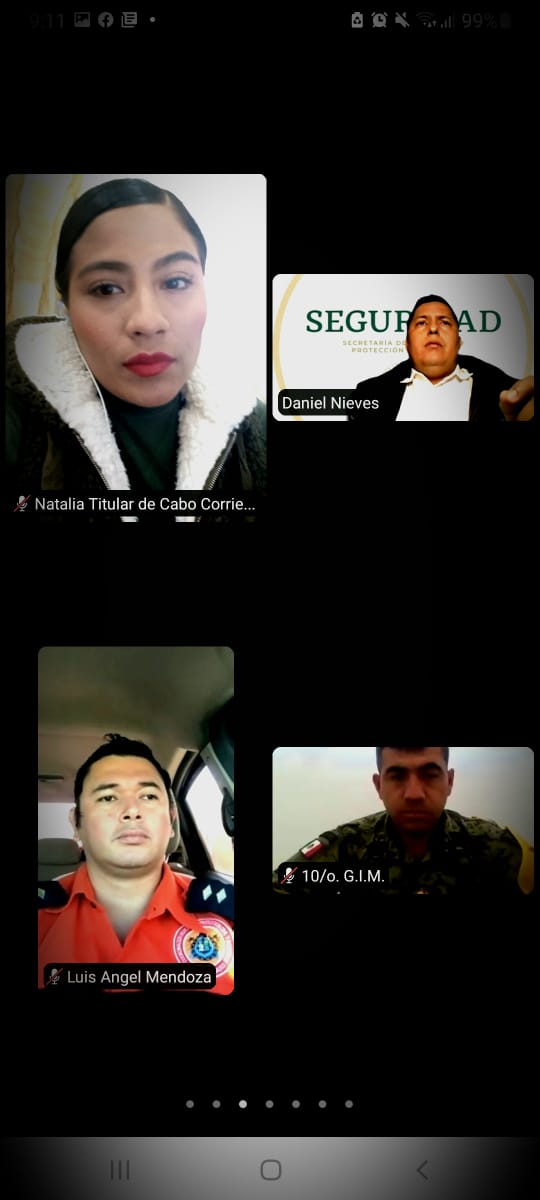 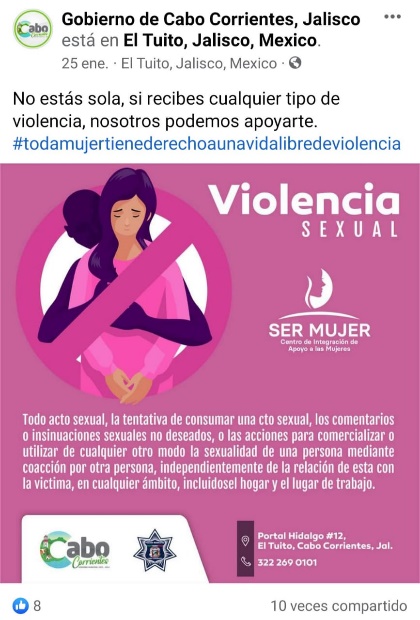 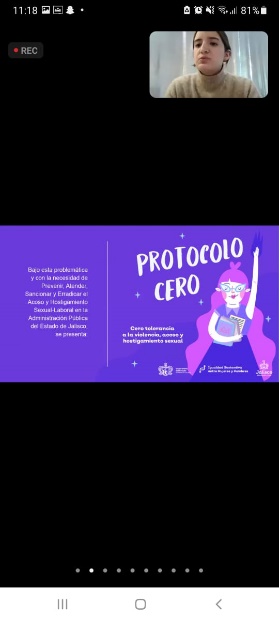 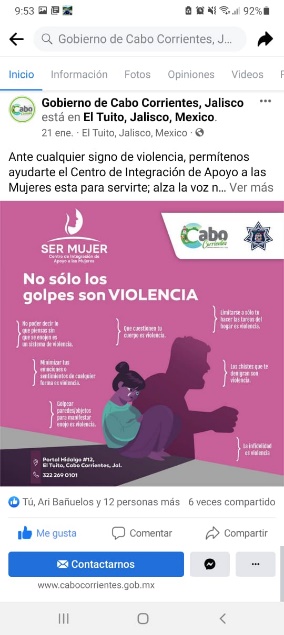 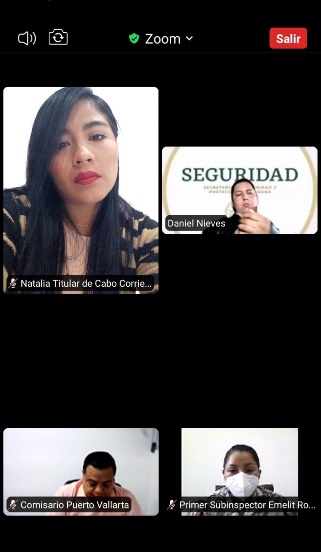 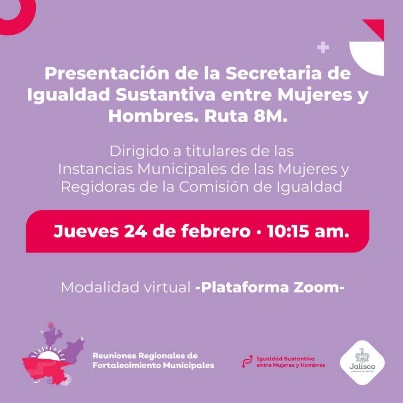 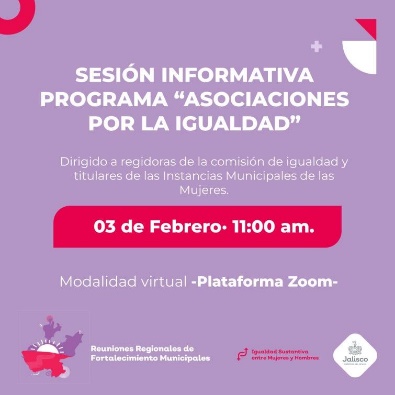 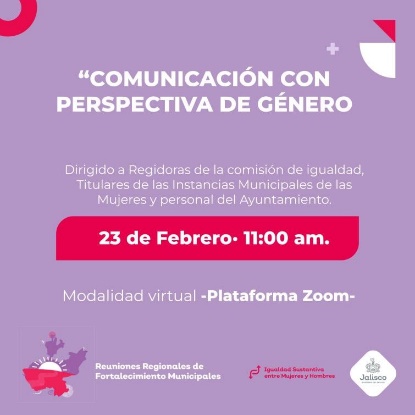 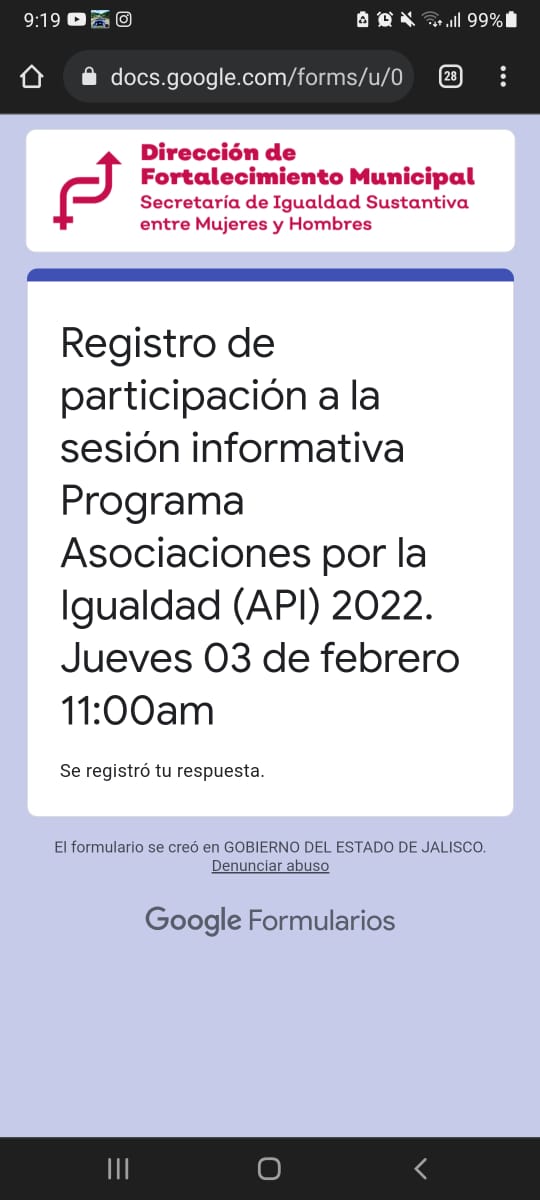 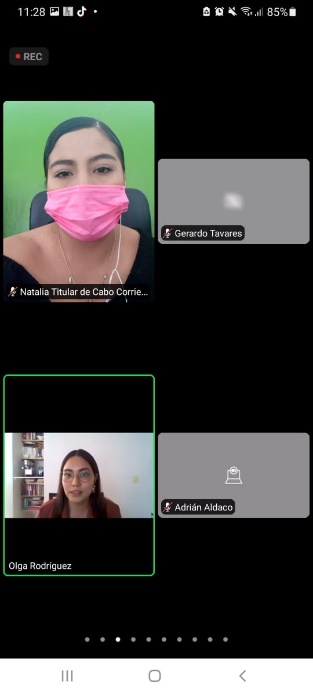 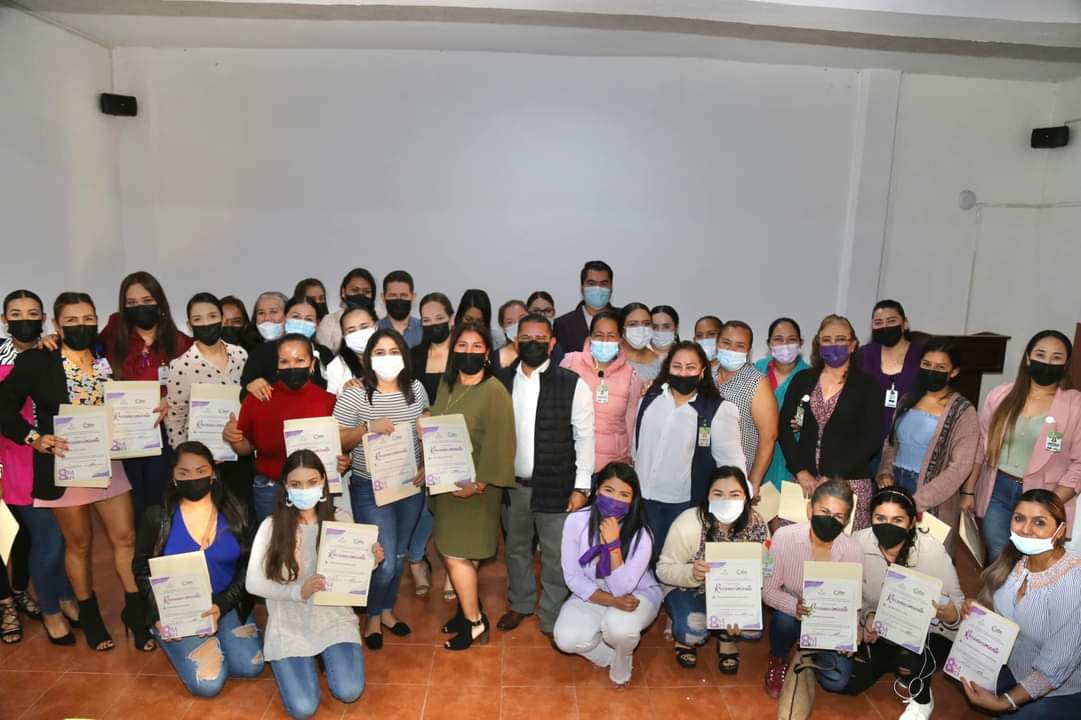 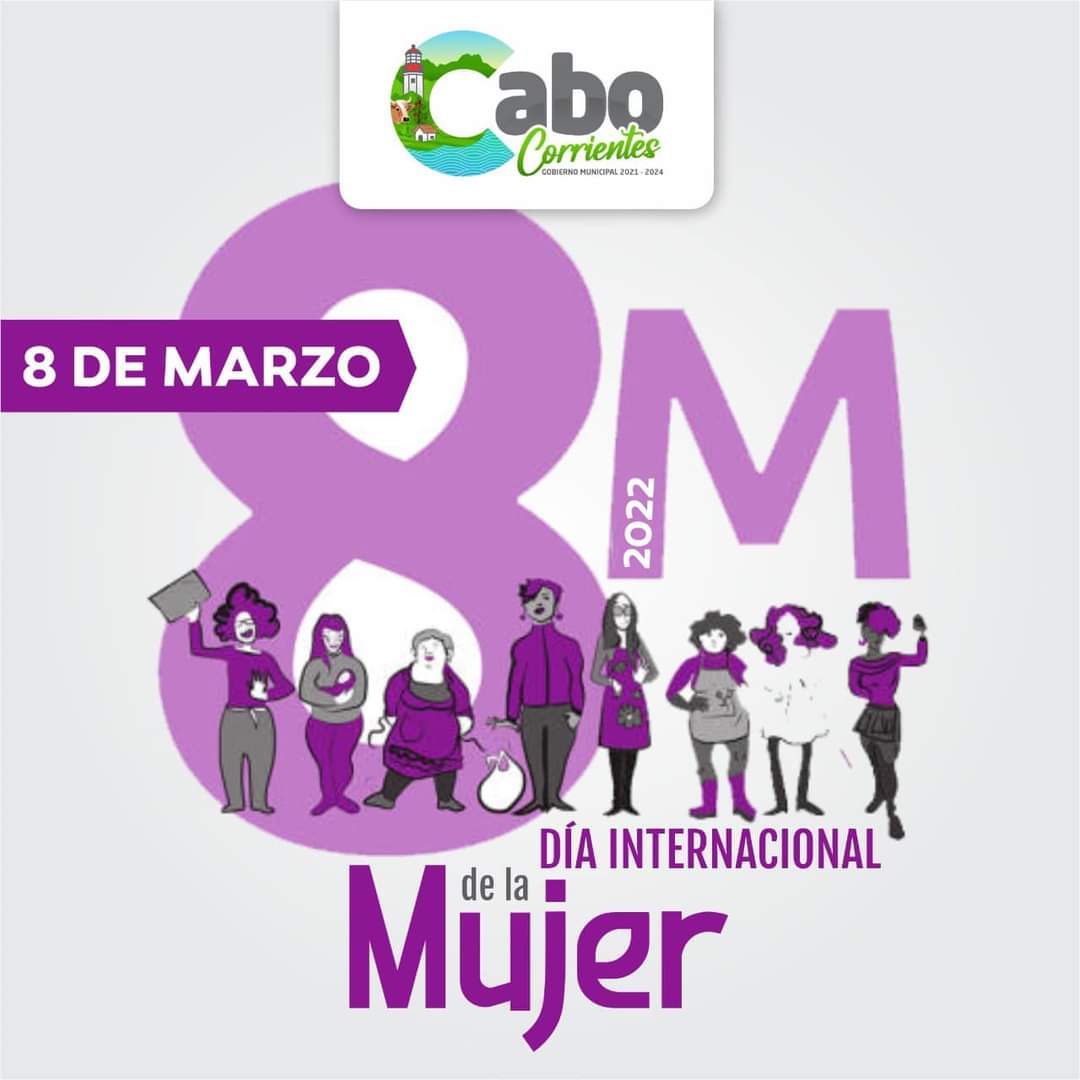 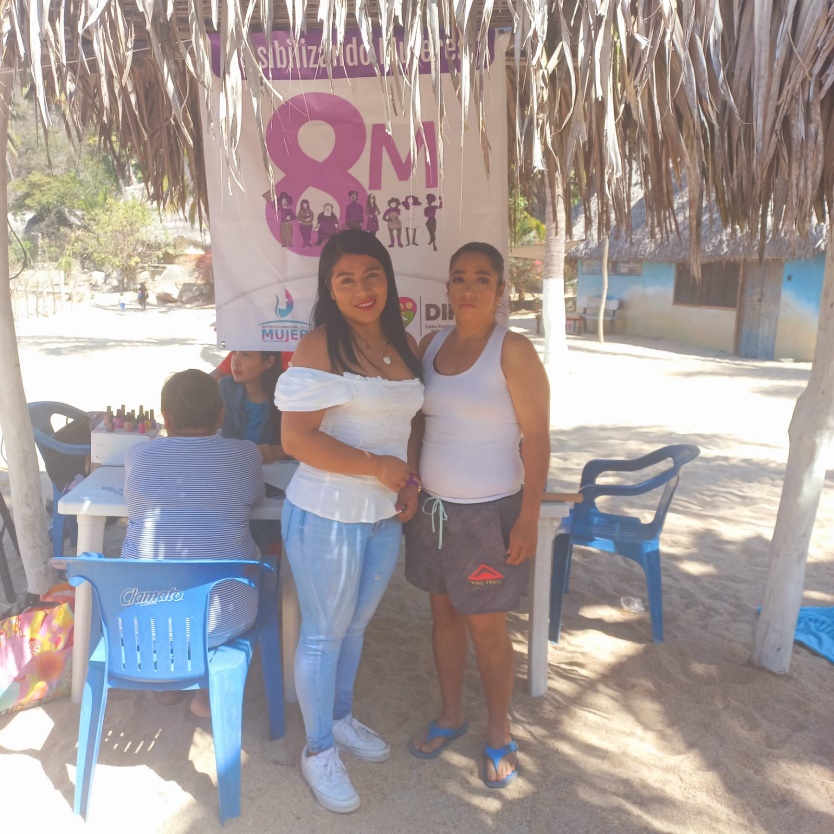 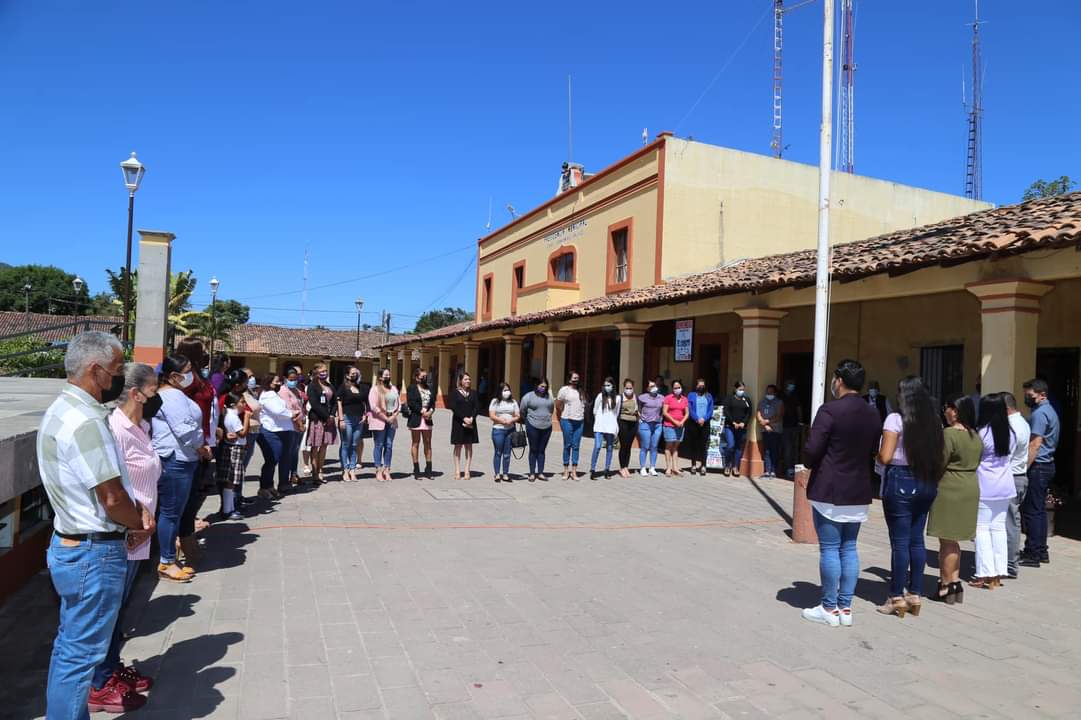 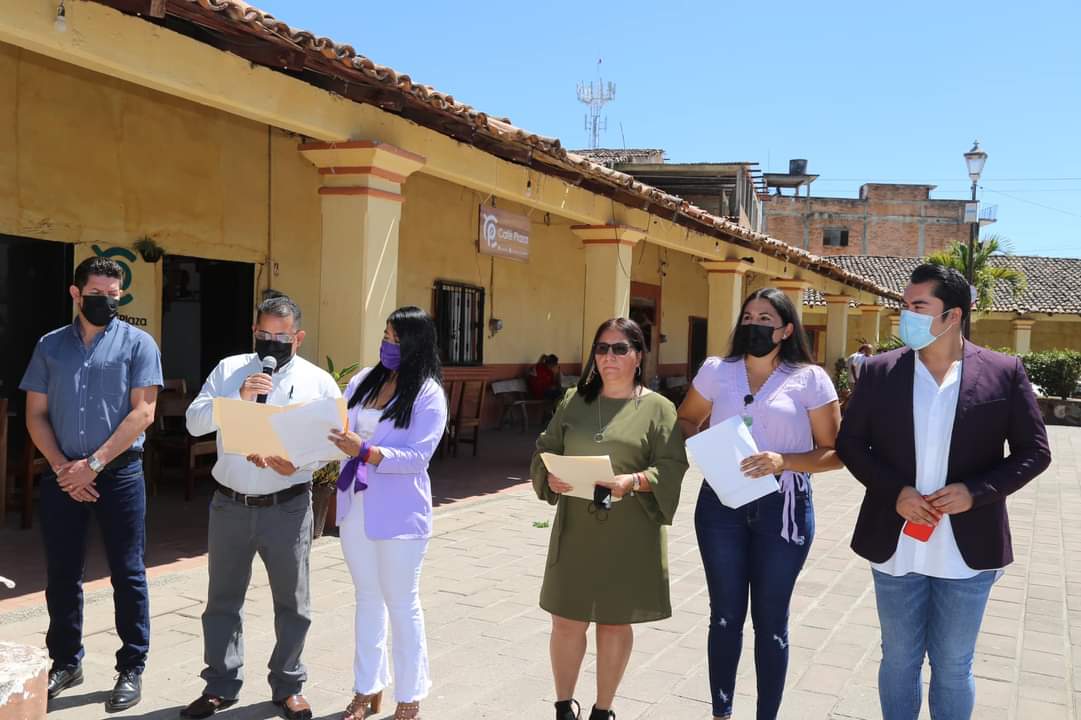 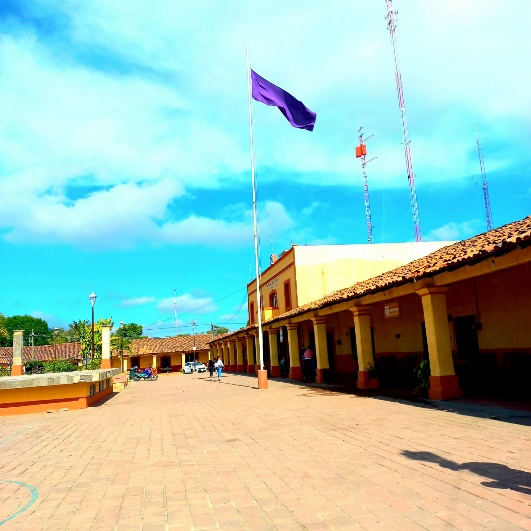 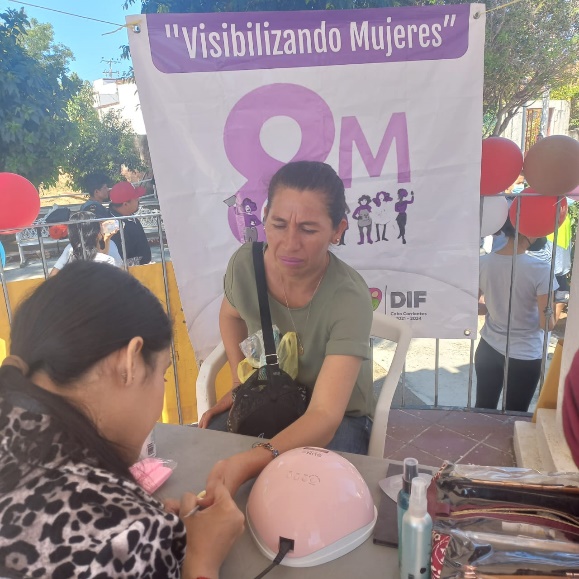 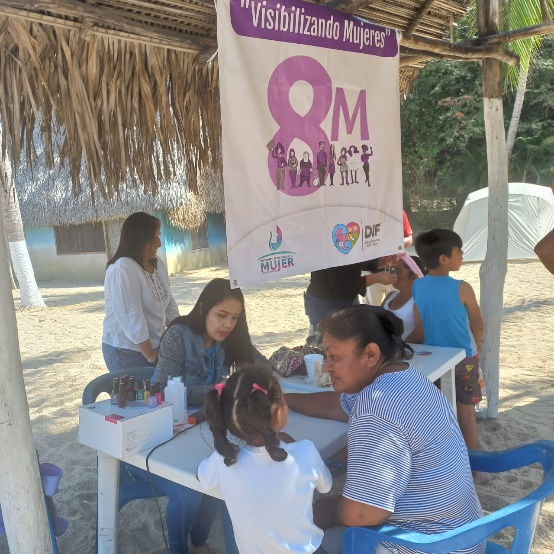 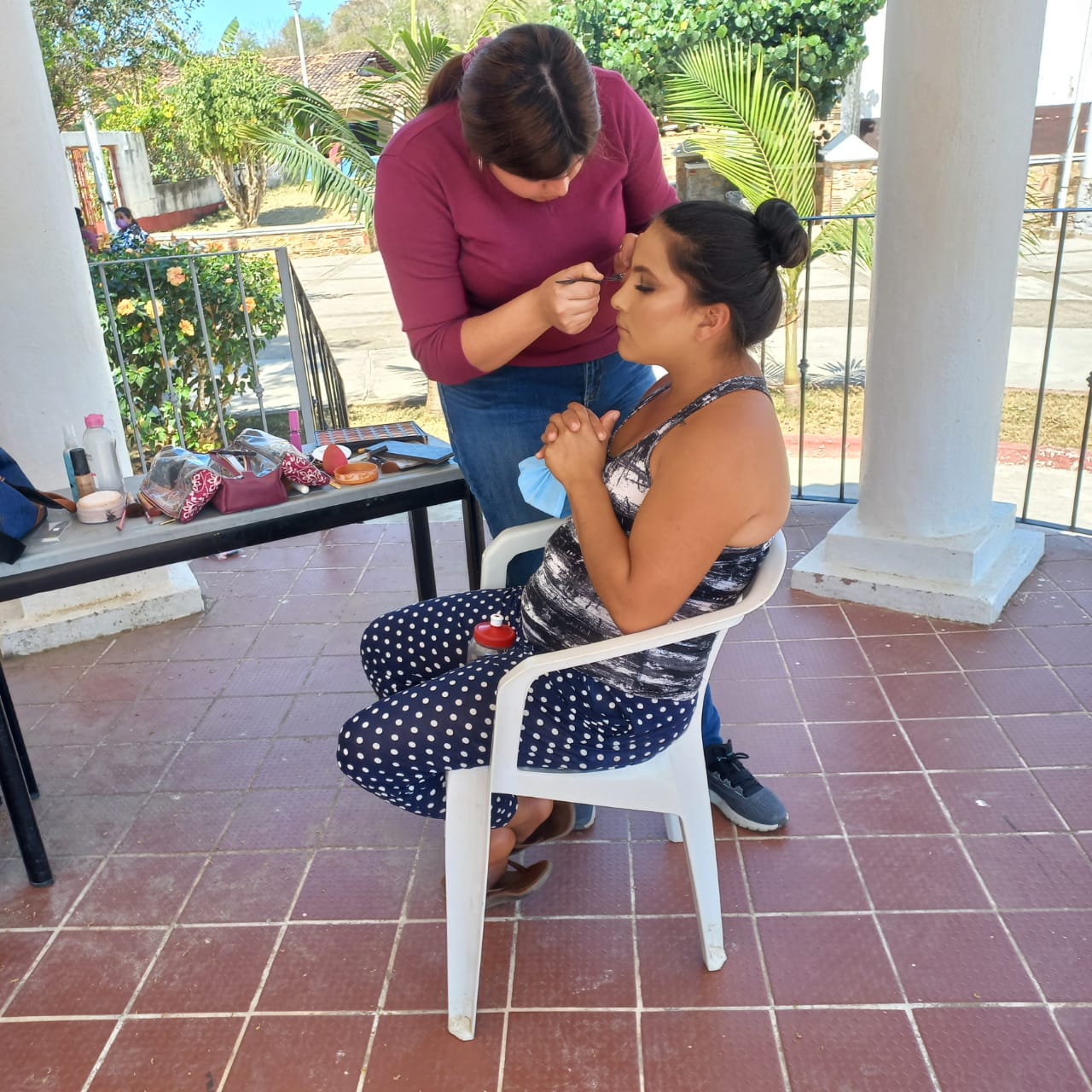 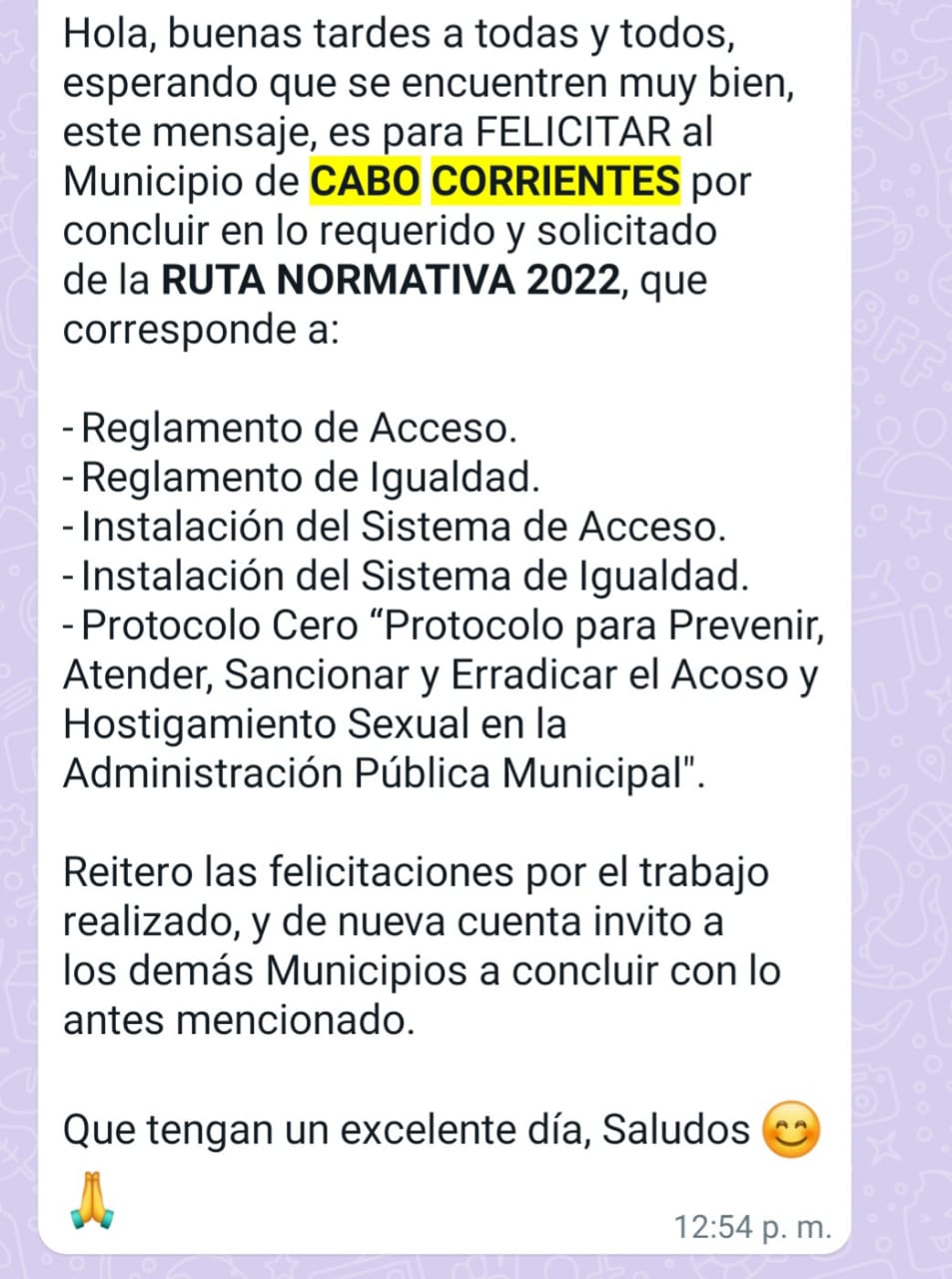 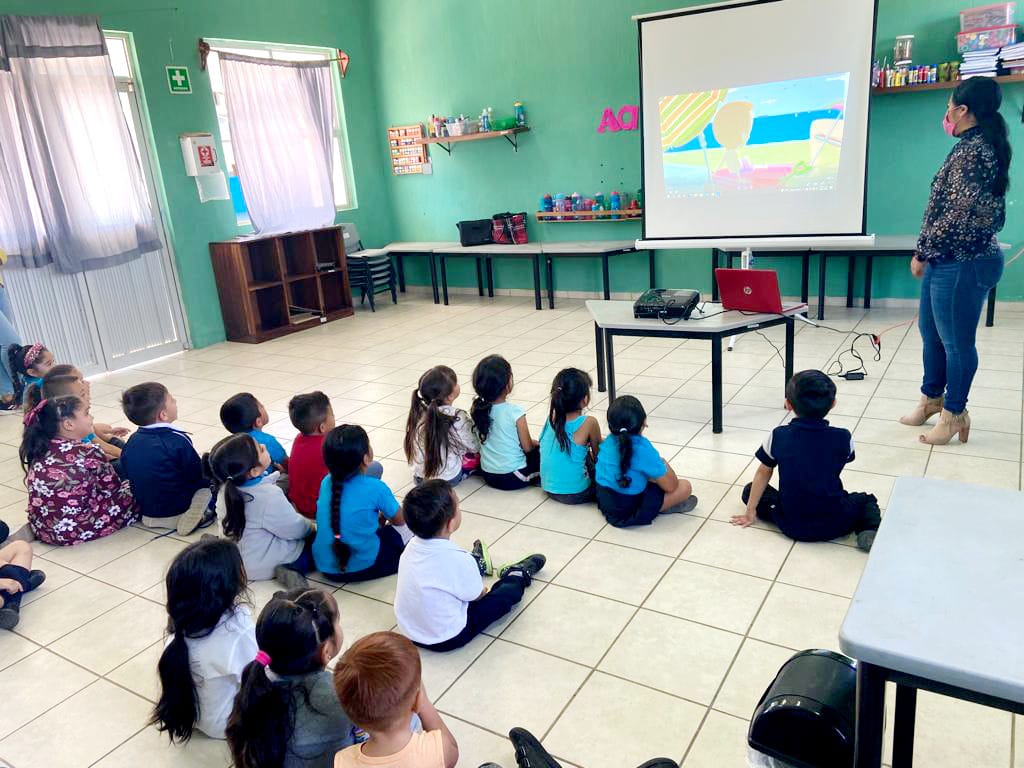 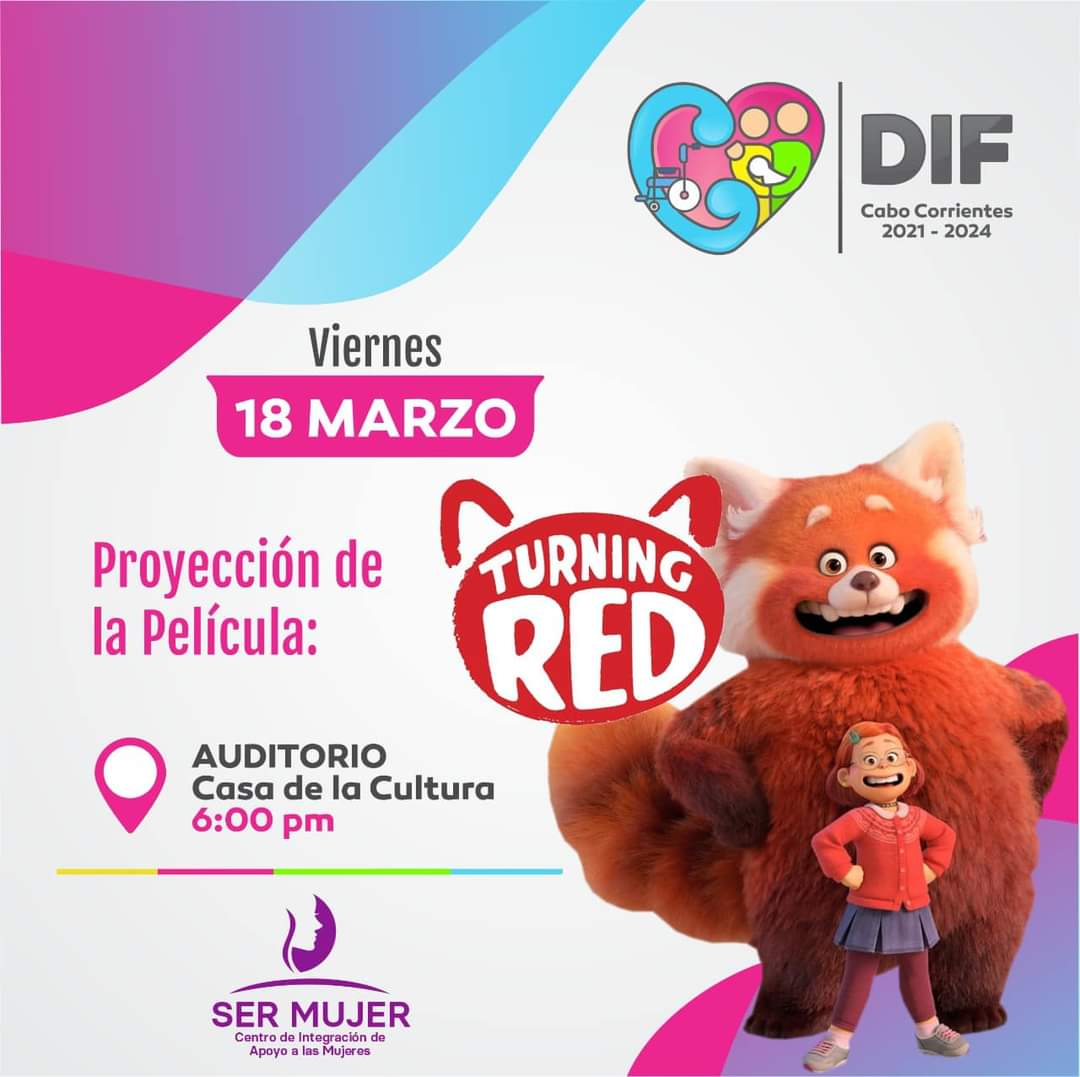 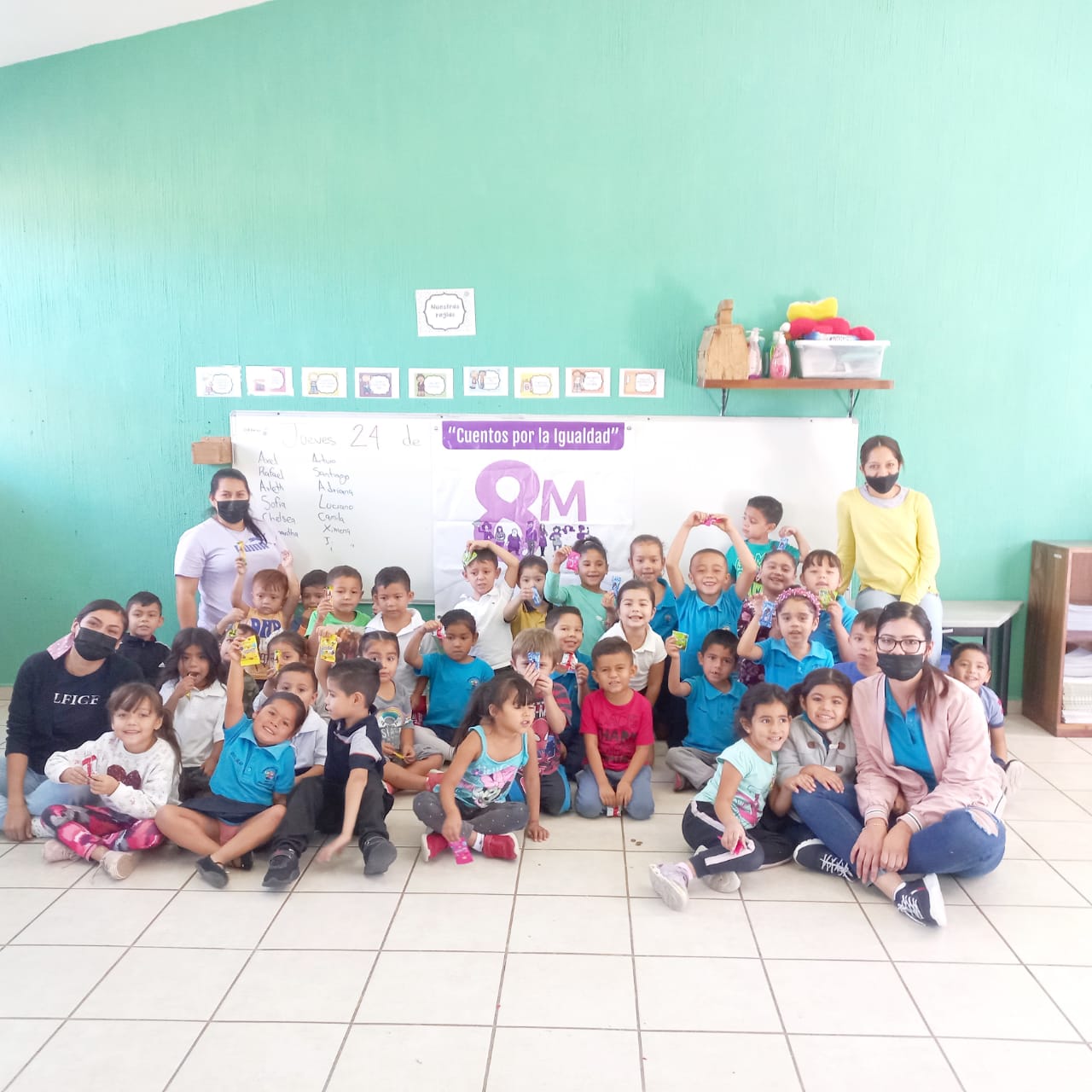 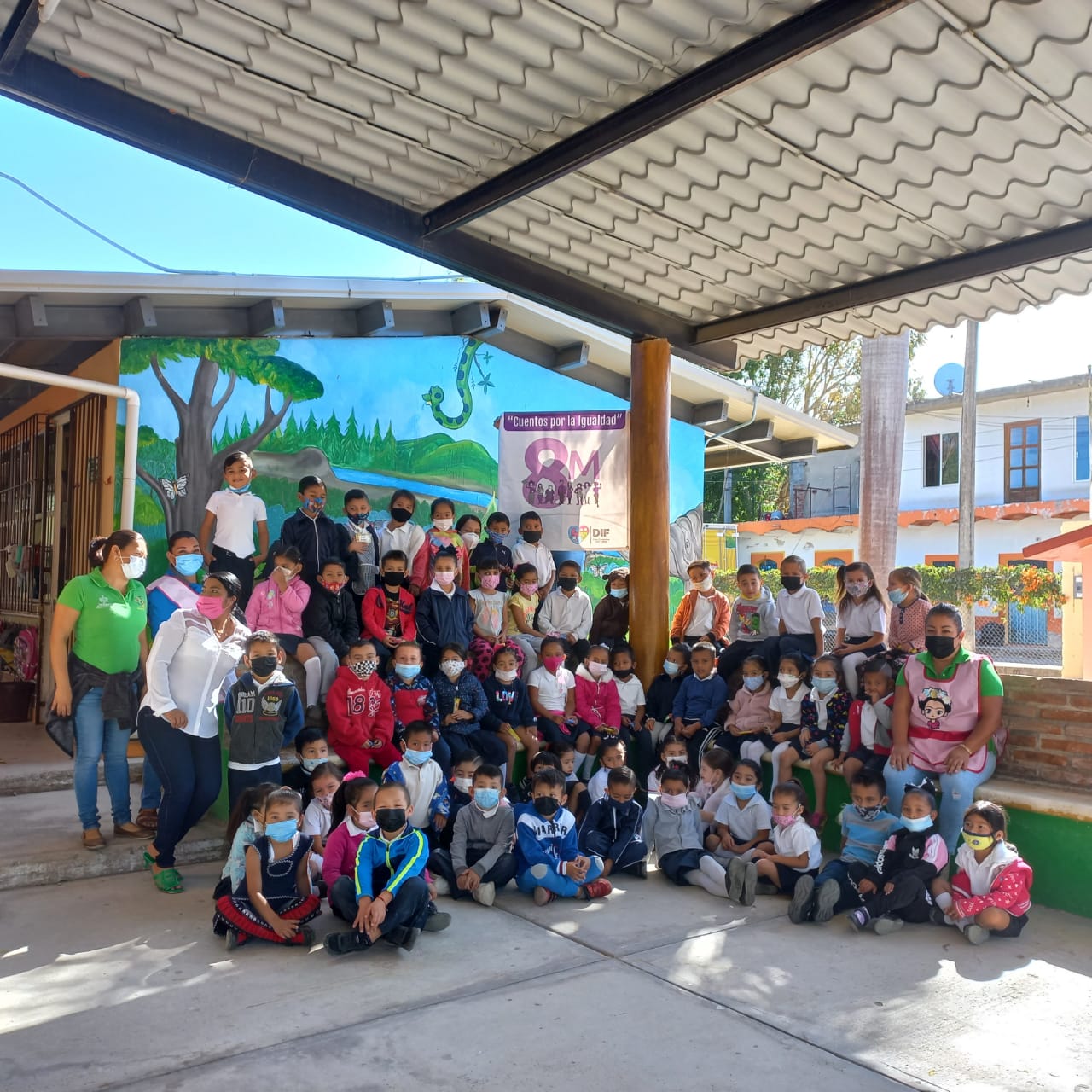 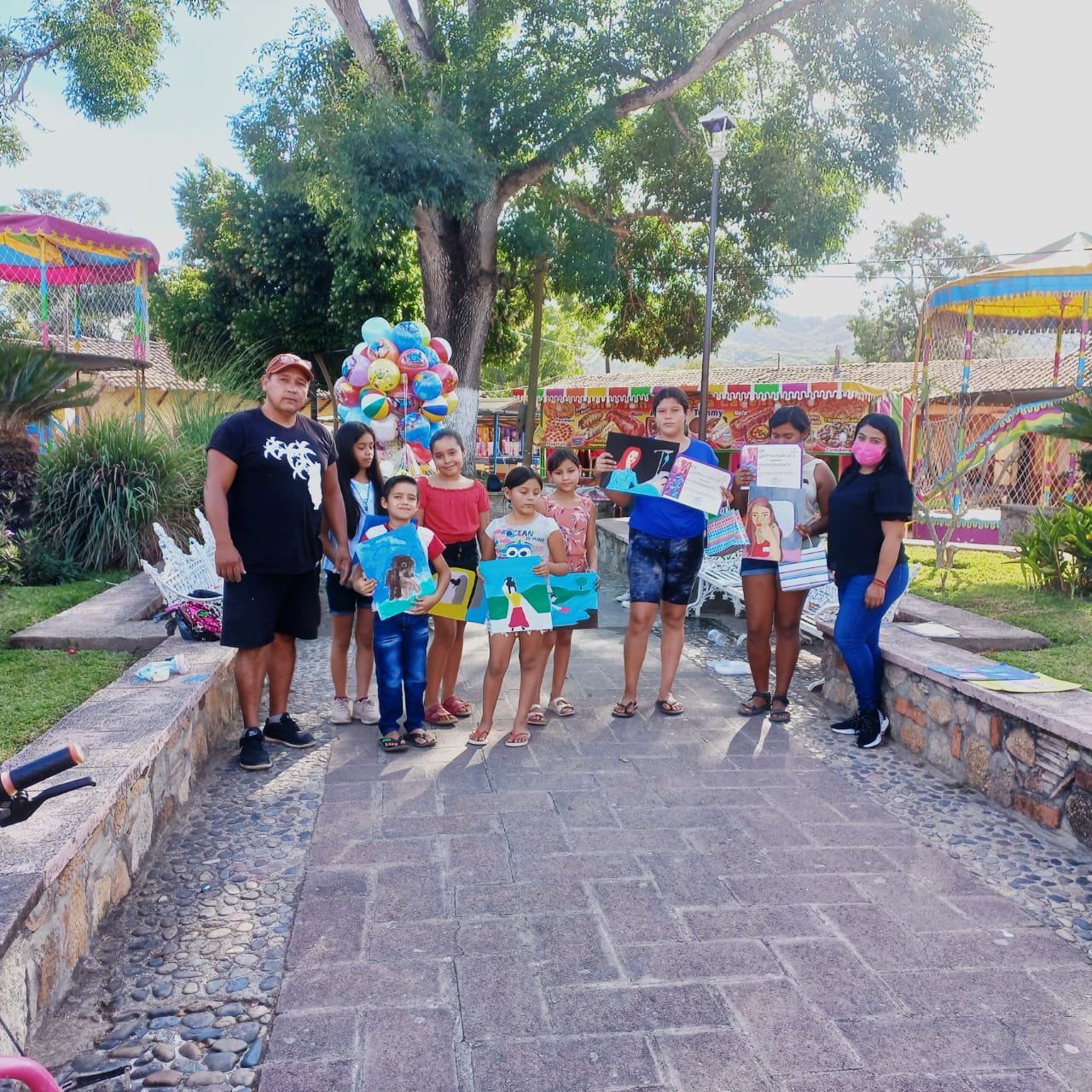 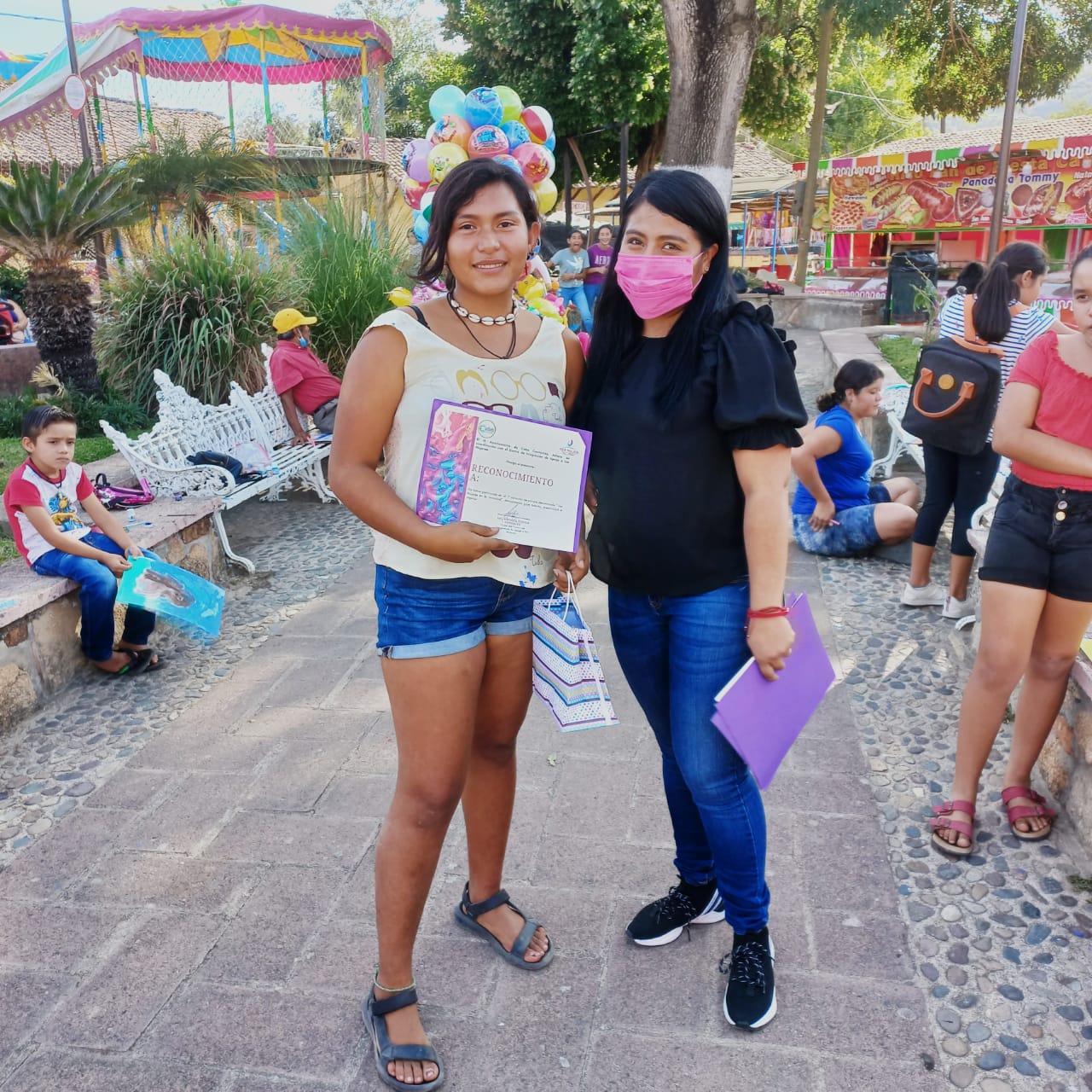 	ENERO	Asistencia a Capacitación  Virtual del Programa Fortalecimiento a la transversalidad de la Perspectiva de Género 2022Campaña  Virtual Código VioletaDía Naranja, distintivo a Funcionariado Publico. Capacitación para la elaboración del “Protocolo Cero”Capacitación Programa “Asociaciones por la Igualdad”Elaboración de Proyecto Fortalecimiento a la Transversalidad de la Perspectiva de Genero. Asesorías Jurídicas (2)Atención a Usuarias (4)Campañas sobre la Violencia de Genero Mesa para la Construcción de la Paz y Seguridad.FEBREROAcciones para una escuela Libre de Violencia Programa Estatal de Contención emocional 2022Se trabajó en la Ruta Normativa Capacitación Comunicación con Perspectiva de Genero. Capacitación Tipos y Modalidades de la violencia contra la MujerCapacitación Estrategia Ale Diplomado Impartición de Justicia con Perspectiva de Genero. Programa Estatal de Contención Emocional 2022Capacitación Fortalecimiento de las Instancias MunicipalesReunión de Trabajo con la comisión edilicia de Reglamentos y Puntos ConstitucionalesReunión Mesa de Trabajo para la Construcción de la Paz y SeguridadAsesorías Jurídicas (1)Atención Usuarias (3)Día Naranja  Redes Sociales Funcionariado Publico distintivo MoradoPropuestas y Programas y Actividades para el 8 de MarzoMarzoReconociendo Mujeres, se entregaron 70 Reconocimientos  a Funcionarias públicas, por su lucha constante por la Igualdad. Se realizó el izamiento de la Bandera Morada, con el objetivo de hacerle saber a nuestra sociedad que somos un gobierno cero tolerancia a la Violencia en contra de Niñas y Mujeres. Se dio lectura al Manifiesto “El cuidado: Derecho Universal y Tarea Colectiva. Por parte de Nuestra Regidora de Igualdad y Presidenta del Sistema Dif. Se realizó la actividad “Visibilizando Mujeres” a través del amor propio en las Localidades, Yelapa, Chacala, Refugio y Juntas y  Veranos.Se dio Cumplimiento a la Ruta Normativa: Reglamentos, Instalación de Sistemas y Protocolo Cero. Se proyectó la Película “Turning Red”, siendo la primer película que habla sobre la menstruación, explica los cambios físicos y emocionales de la pubertad, retoma temas como la autoconfianza. La aceptación y la tranquilidad. Se trabajó en los prescolares las Actividad “Cuentos por la Igualdad” con el objetivo de ayudar a entender a las y los menores, la tolerancia y la diversidad, convirtiéndose en una actividad esencial para vencer los estereotipos de Género desde edades tempranas. Se realizó concurso de pintura denominado “La Mujer en la Sociedad” con el objetivo de visibilizar el rol de la Mujer el cual ha encontrado un nuevo papel en la Sociedad. Se participó en la sesión de Gabinete Municipal para la Prevención Social de las Violencias de Genero.Reunión de Trabajo con la Unidad de Transparencia. Sesión Informativa “Programa de Fortalecimiento a la Transversalidad de la Prespectiva de Genero 2022”